RAJIV GANDHI UNIVERSITY OF KNOWLEDGE TECHNOLOGIES, BASAR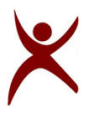 (A.Y. 2020-2021 E1,E2,E3 Sem-1 Lab Remedials)Computer Science and Engineering      Instructions to the students: Exam duration is 2 and half hours (150 mins). Session timings as follows               FN      --- 10 AM to 12:30 PM               AN     ---   2:30 PM to 5:00 PMStudents should report at the examination hall 20 Mins before the examination starts.Examination Pattern : Question paper contains 2 sectionsSection-A: Objective type questions             Marks: 20, Duration: 30 MinsSection-B: Program Execution                     Marks: 40, Duration: 2 hrs4 Programming questions would be given out of which 2 programs have to be executed.     NOTE: The above schedule is prepared based on the registrations done in Exam SectionYEAR-SEMBranchLAB NAMEDATE&TIMEVENUEE3-S1CSEOS LAB22/09/2021  ANPlacement Cell Test Centre,AB3E2-S1CSEDBMS LAB25/09/2021  FNProgramming Lab-2, CSE BlockE2-S1CSEDS&A LAB23/09/2021  ANProgramming Lab-2, CSE BlockE2-S1EEEPPS LAB25/09/2021  FNProgramming Lab-2, CSE BlockE1-S1CSE,ECEEEEPPS LAB25/09/2021  FNProgramming Lab-2, CSE BlockE1-S1CSEProgramming in C25/09/2021  FNProgramming Lab-2, CSE Block